Рекомендации родителям по профилактике деструктивных проявлений у детей и подростков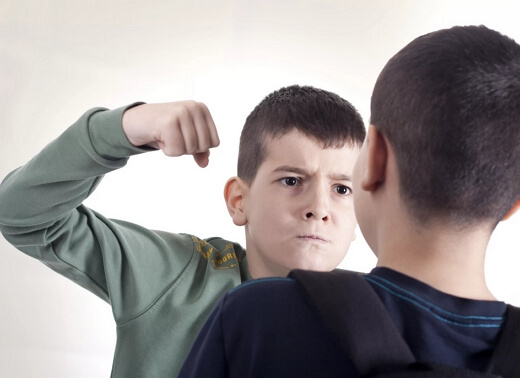 В основе деструктивного поведения детей и подростков лежит внутреннее и внешнее неблагополучие. Хороший эмоциональный контакт с ребенком, ответственное и внимательное отношение к нему является главным условием профилактики у него деструктивного поведения.Обращайте внимание на факты, подтверждающие негативные контакты или стремления ребенка к контактам с лицами деструктивной направленности (интересуется темами, целенаправленно собирает информацию о случаях деструктивных проявлений у других, замечен в "неблагополучной" компании). Так вы сможете своевременно распознать деструктивные тенденции в поведении ребенка.Проявляйте интерес, осуществляйте контроль активности ребенка в сети Интернет, в социальных сетях. Так вы сможете пресечь негативное воздействие на ребенка со стороны других людей и организаций.Учите ребенка правилам безопасного поведения (в том числе в сети Интернет). Так вы научите ребенка нести ответственность за собственную безопасность.Обращайте внимание на характер ваших отношений с ребенком (уровень доверия между вами, удовлетворенность базовых потребностей ребенка). Жестокое отношение к ребенку, игнорирование, сверхоконтроль или попустительство являются факторами риска его психологического здоровья и способствуют развитию у него деструктивных проявлений.Обращайте внимание на признаки кризисных состояний у ребенка (высокая тревога, напряжение, агрессивность, изоляция, угнетенное или подавленное состояние, повышенная возбудимость). Данные признаки могут быть следствием внутреннего неблагополучия ребенка, страданий или употребления наркотических веществ.Обращайте внимание на увлечения вашего ребенка, на уровень его досуга (имеет разнообразные конструктивные увлечения, не имеет постоянных увлечений, имеет много свободного времени, которое неизвестно как проводит, имеет деструктивные увлечения (воровство, принадлежность деструктивным молодежным движениям и т.п.); поддерживайте вашего ребенка в самоопределении. Так вы сможете предотвратить деструктивную направленность его личности.Интересуйтесь делами вашего ребенка, событиями его жизни (с кем дружит, с кем конфликтует, как взаимодействует с учителями и т.д.). Так вы сможете вовремя поддержать его, создадите ощущение его значимости и поможете выбрать конструктивное направление развития.Обращайте внимание на уровень самооценки, характер самоотношения вашего ребенка (адекватная- завышенная - заниженная; самопринятие - самоуничижение). Чувство ненужности, вины, собственной никчемности вынуждают ребенка использовать деструктивные способы борьбы с неприятными переживаниями.Показывайте ребенку пример уважительного отношения к себе и другим людям, будьте для своего ребенка авторитетом. Так вы сформируете у ребенка пример правильного поведения.Учите ребенка критически мыслить, создавайте для него возможность выбора, чтобы он учился принимать самостоятельные решения. В последствии в других ситуациях он сможет проявлять инициативу, быть ответственным, противостоять негативному воздействию со стороны других людей.Разделяйте ответственность со своим взрослеющим ребенком. Выделяйте ему собственные обязанности и помогайте в тех делах, с которыми он еще не может полностью справиться самостоятельно. Так он научится рационально использовать собственную свободу и силы и приобретет необходимые навыки для самостоятельной жизни.Формируйте у ребенка мотивацию достижения, мотивацию к учебе, познанию и совершенствованию. Так он выработает внутреннее устойчивое стремление к развитию в противовес саморазрушению.Поддерживайте ребенка в ситуациях неудачи, помогайте пережить тяжелые чувства (гнева, печали, горя, одиночества, тревоги). Так ребенок научится конструктивно переживать жизненные невзгоды.Отмечайте резкие изменения в поведении и в состоянии ребенка. Кардинальные изменения могут быть признаком глубокого психического или психологического неблагополучия ребенка. Ряд изменений является следствием взросления вашего ребенка и нуждается в их поддержании и развитии (становится более самостоятельным, общительным, любознательным, больше заявляет о себе и т.д.).Формируйте у ребенка толерантное отношение к отличиям других людей. Так вы научите ребенка принимать себя и других, предотвратите внутреннее рассогласование и агрессивное отношение к себе и окружающим.Незамедлительно реагируйте на факты вымогательства, воровства, оскорбления личного достоинства, жестокого обращения как по отношению к вашему ребенку, так и с его стороны. Это поможет предотвратить развитие острых стрессовых состояний у ребенка или формирование у него противоправного деструктивного поведения.Замечайте обращения -"сигналы" со стороны ребенка. Частые жалобы являются признаком неудовлетворенности важных потребностей или неразрешенной тяжелой ситуации. Так вы сможете предотвратить развитие неблагоприятной или опасной ситуации, сформируете у ребенка внутреннее ощущение того, что его понимают, что он не одинок в своих переживаниях.Привлекайте ребенка - подростка к совместному труду со взрослыми, к семейному делу. Так ребенок научится ценить собственные усилия, чувствовать собственную значимость, научится занимать себя полезным трудом.Разговаривайте с ребенком, проясняйте мотивы его поступков ("Зачем ты так сделал?", "А что будет, когда ты это получишь?"). Так вы сможете снизить импульсивное необдуманное поведение ребенка, вызванное внутренним противоречием, поймете потребности ребенка, научите ребенка осознанному поведению.Обращайте внимание на затяжные конфликты в семье, оградите ребенка от участия в конфликтах взрослых. Ребенок чувствует бессилие в конфликтах взрослых, одновременно испытывая и злость, и любовь к близким. Часто в этом случае он ищет избавления от боли и напряжения в деструктивных действиях (попытки самоубийства, демонстративные проступки, асоциальное поведение, жестокость по отношению к другим).Создайте ребенку возможность для его полноценного отдыха, труда, личное пространство. Неудовлетворенность базовых потребностей приводит к формированию высокого эмоционального напряжения, снижению психологического здоровья ребенка, снижает ощущение собственной ценности и значимости.Уделяйте внимание чувствам и состоянию ребенка, если в семье произошло кризисное событие (развод родителей, смерть члена семьи, появление нового члена семьи, несчастный случай , болезнь члена семьи и т.д.). Ребенок не всегда может выразить собственные чувства и справиться с тяжелыми переживаниями. Отсутствие понимания и поддержки приводит к тому, что ребенок ищет помощи у посторонних людей (лидеры деструктивных молодежных движений, сектанты, отрицательные авторитеты).Если вы испытываете недостаток знаний в понимании поведения вашего ребенка или взаимоотношений с ним, обращайтесь за дополнительной информацией к психологу, социальному педагогу, медицинскому работнику, сотрудниками полиции, КДН. Так вы сможете предотвратить развитие деструктивных форм поведения у ребенка, окажете ему необходимую квалифицированную помощь и поддержку.Будьте в курсе популярных молодежных течений, субкультур, современных татуировок, аббревиатур, используемых в молодежной среде. Так вы сможете своевременно выявить принадлежность вашего ребенка деструктивным объединениям или деструктивные увлечения, пресечь их негативное влияние на ребенка.Делитесь с ребенком собственным детским, юношеским опытом преодоления жизненных, учебных трудностей, разочарований в дружбе, любви, поддерживайте в нем веру в благоприятный исход событий, подчеркивайте значимость его переживаний. Так вы поддержите в ребенке веру в его "нормальность", в то, что негативные чувства испытывают все люди и есть конструктивные способы их преодоления.Вырабатывайте неприязненное отношение у ребенка к деструктивным поступкам других людей, организаций ("это плохо, когда одни люди уничтожают других по признаками пола, расы, увлечений и т.п.", "человек унижающий другого - слабый человек"). Формируйте у ребенка ценностное отношение к жизни, дружбе, добру, взаимопомощи, здоровью, труду. Так вы создадите у ребенка прочную внутреннюю опору.